تقرير حول أنشطة نادي لم الشمل قبلي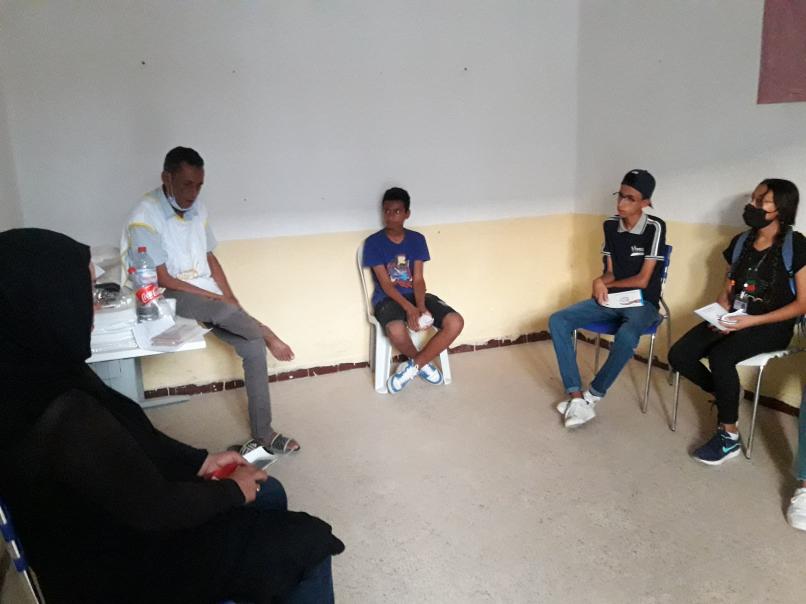 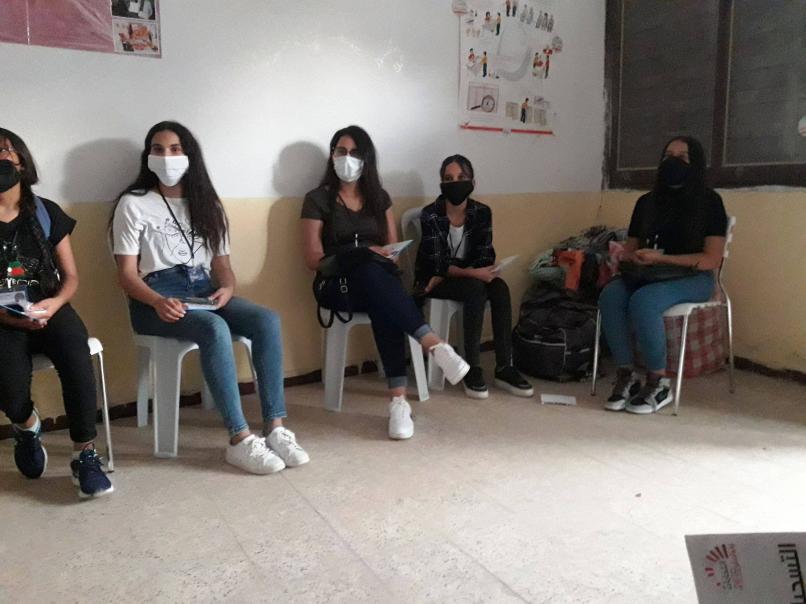 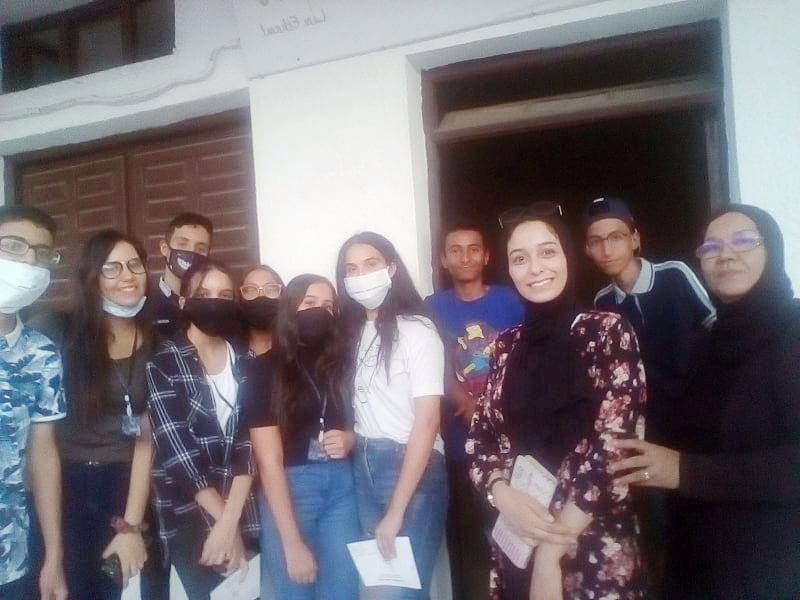 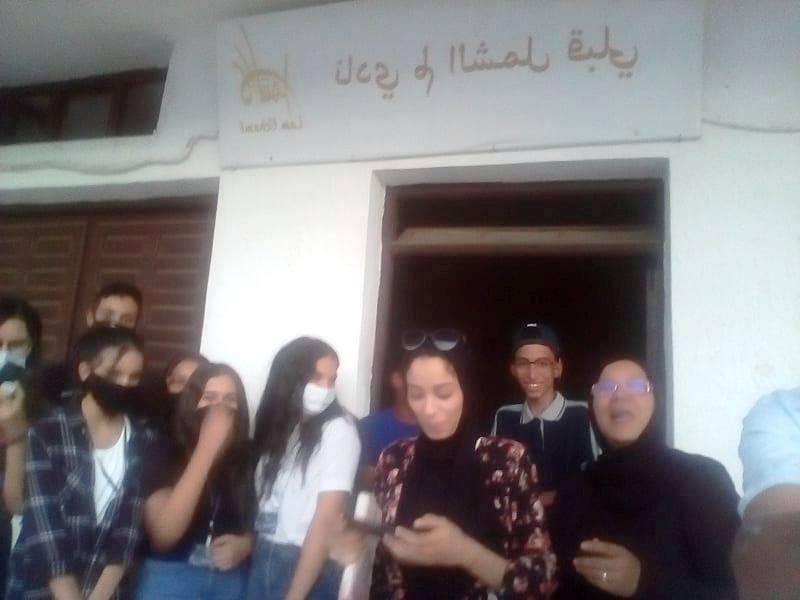 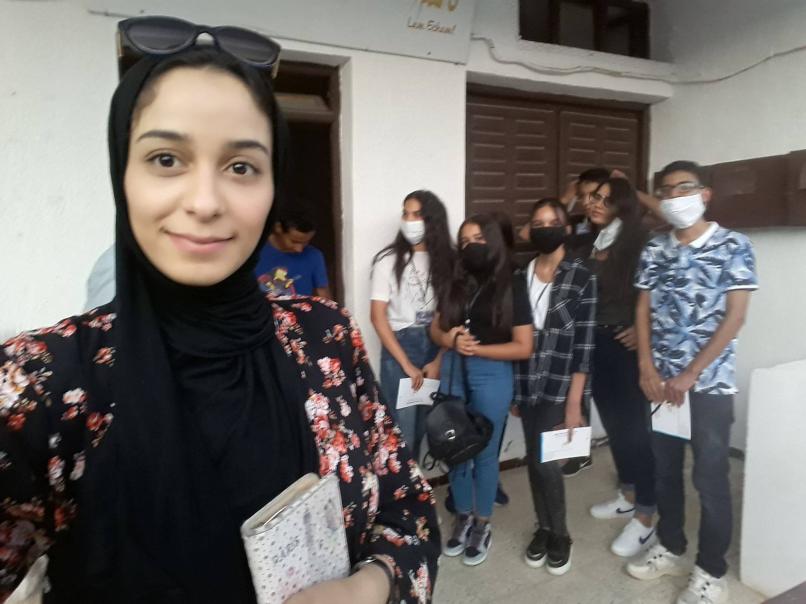 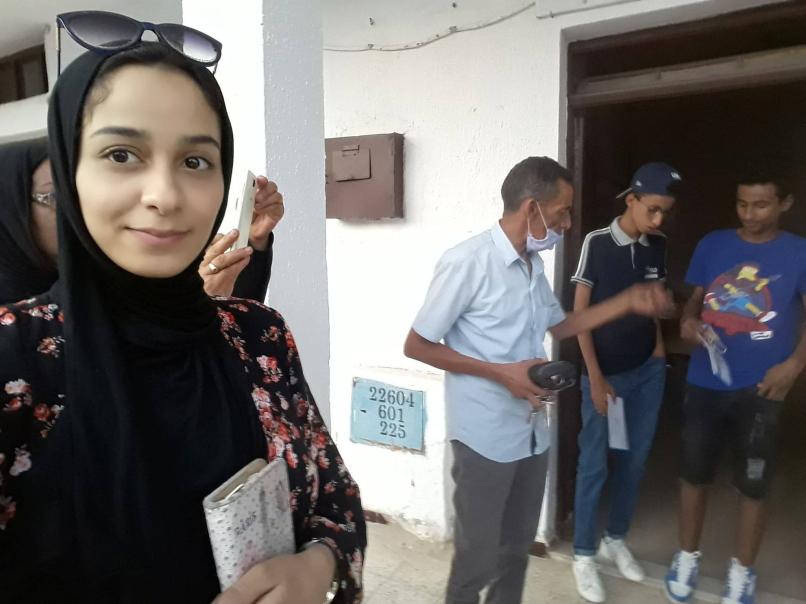 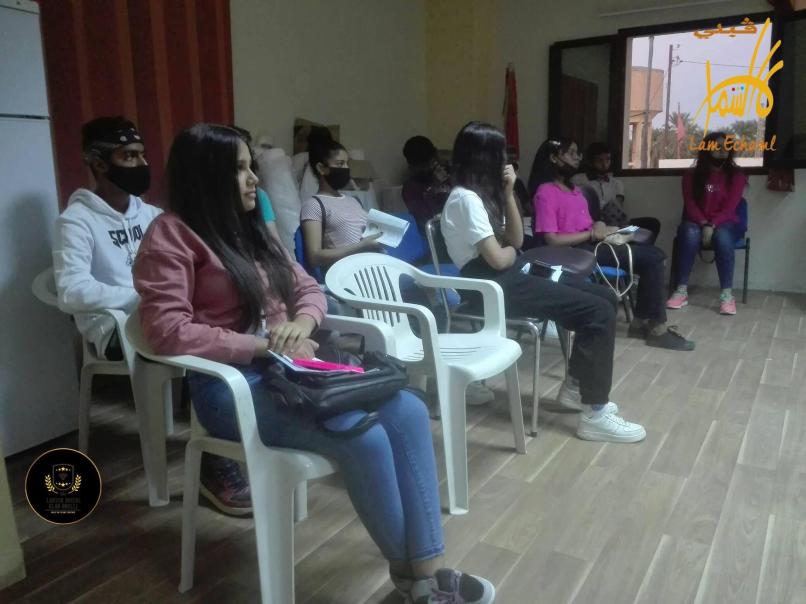 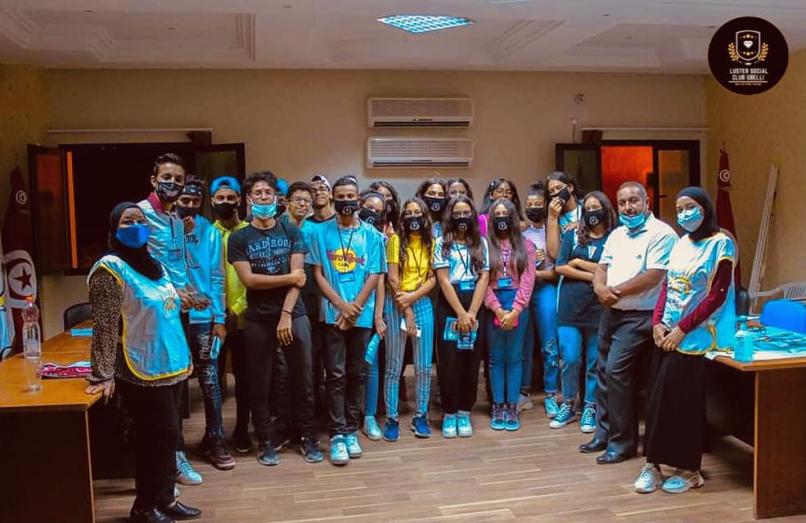 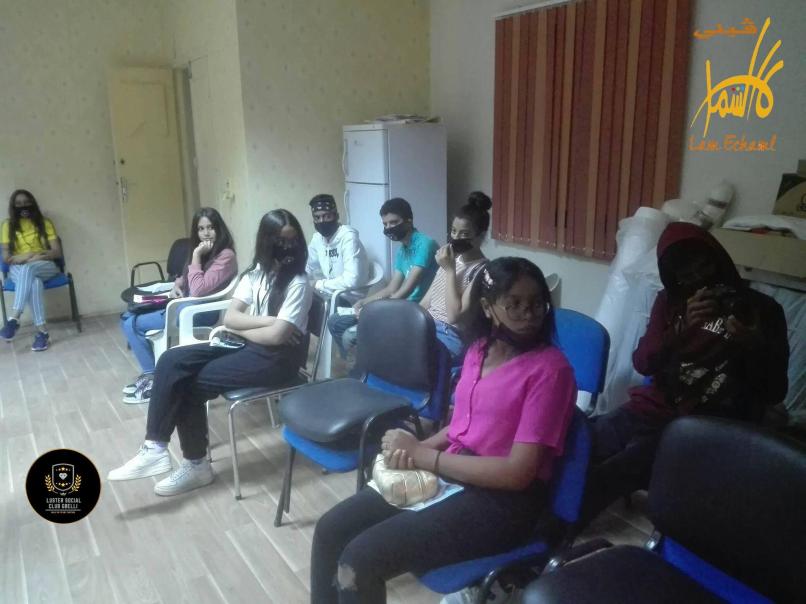 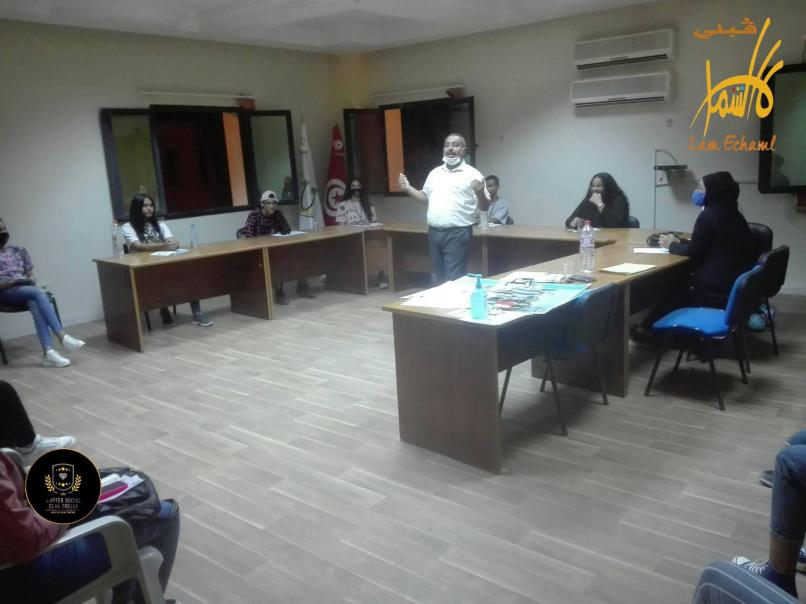 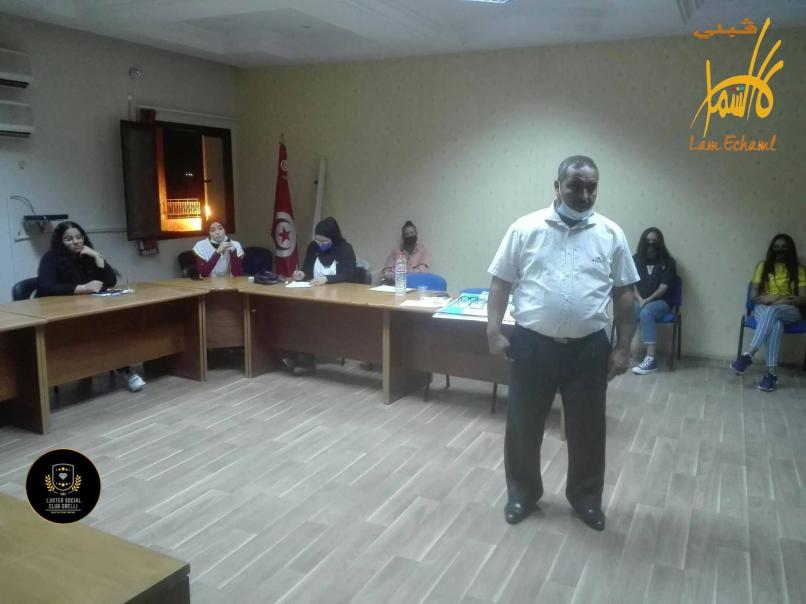 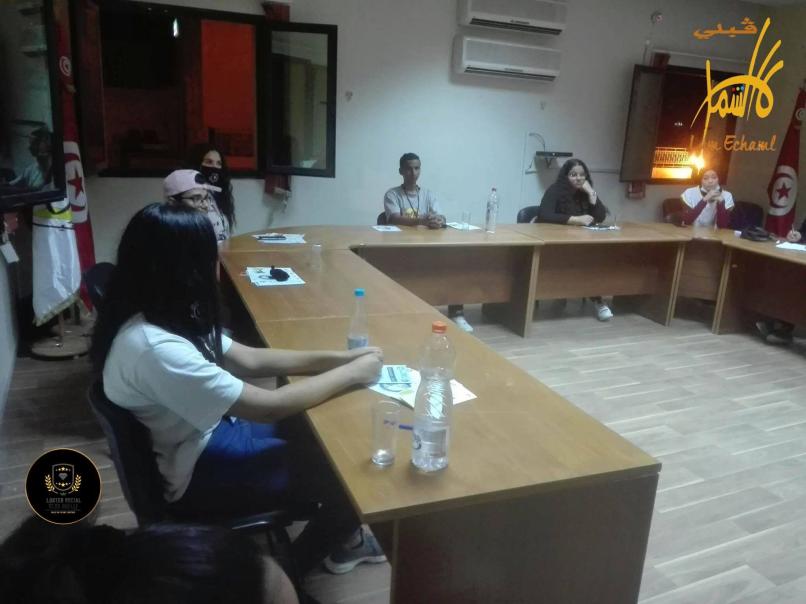 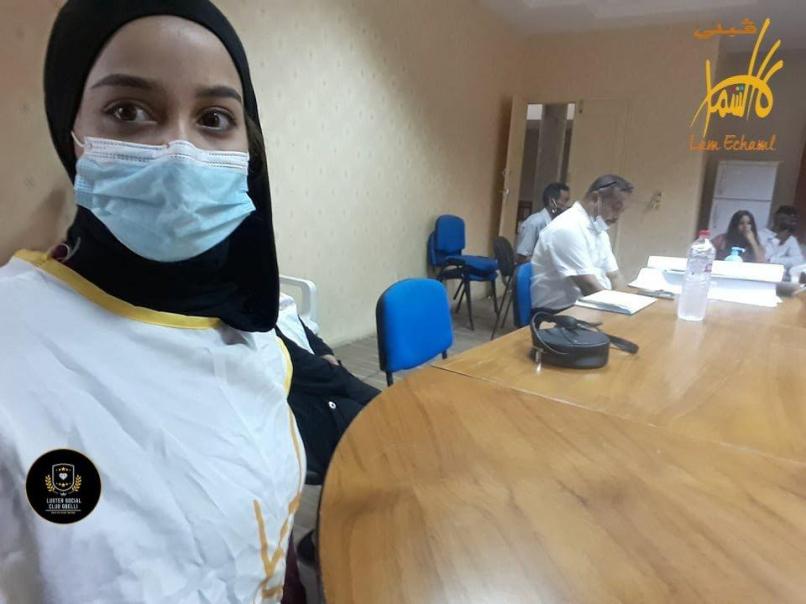 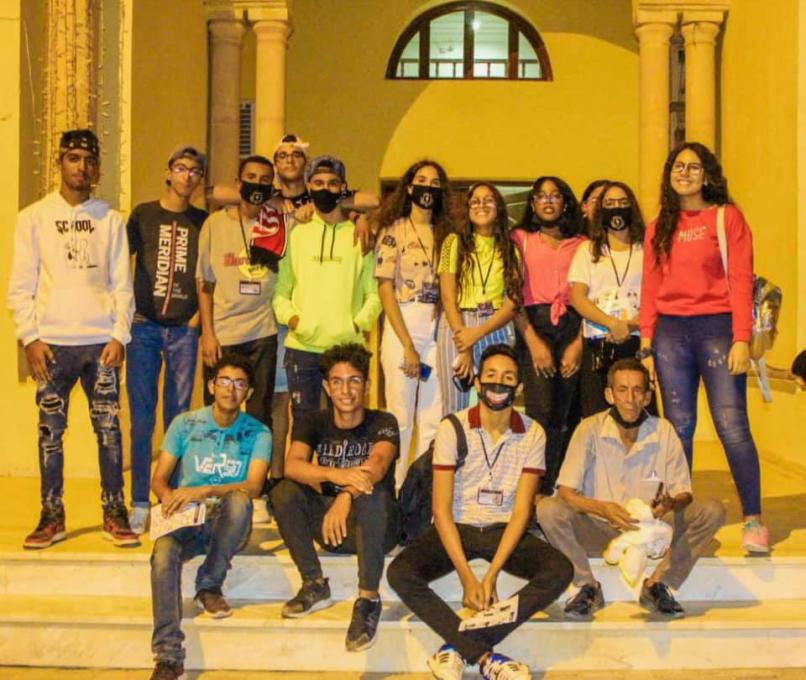 23/2/2021انطلاق حملة "بخيرنا ننفعوا غيرنا" لشباب نادي المواطنة بقبلي Social luster club اليوم 21 فيفري وهو عمل تطوعي لفائدة بعض العائلات برجيم معتوق ويندرج في اطار تظامني مواطني بتاطير من جمعية لم الشمل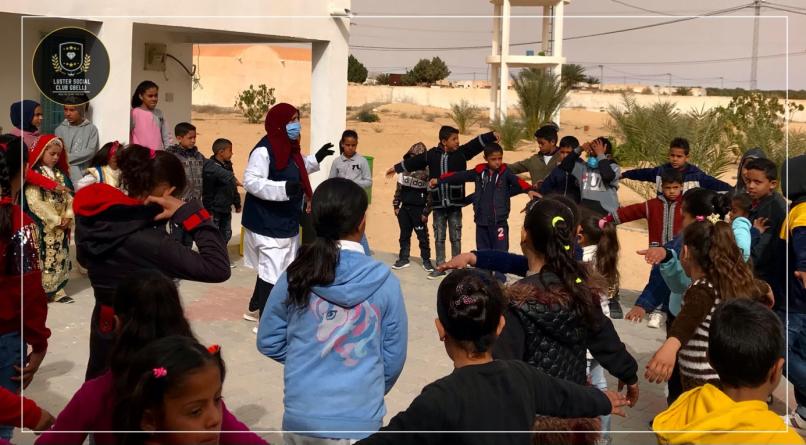 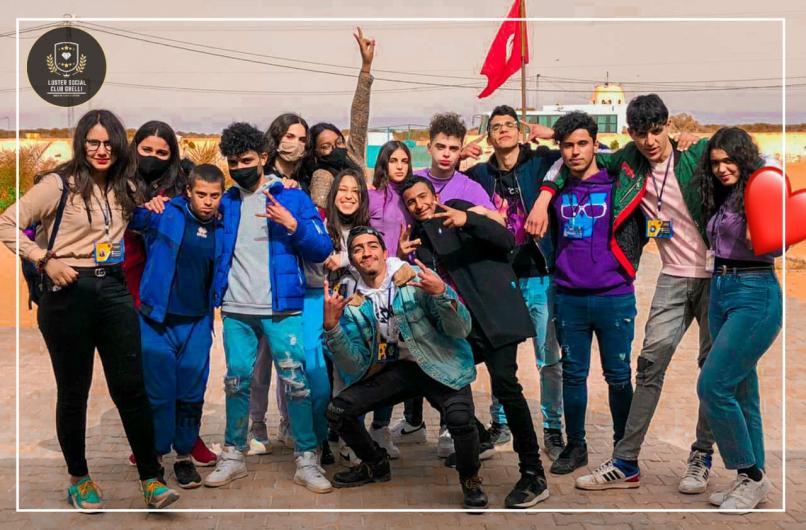 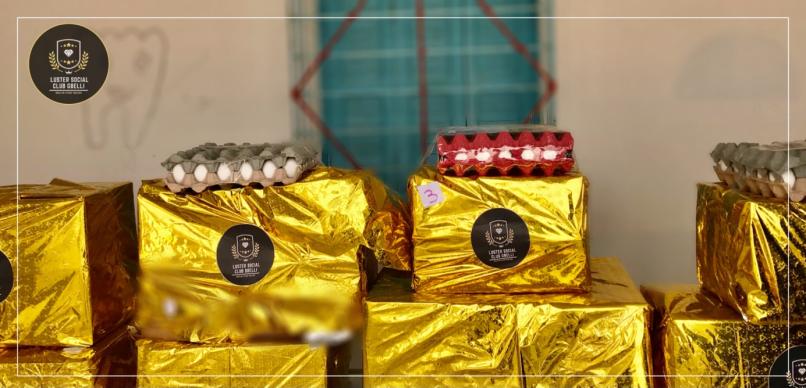 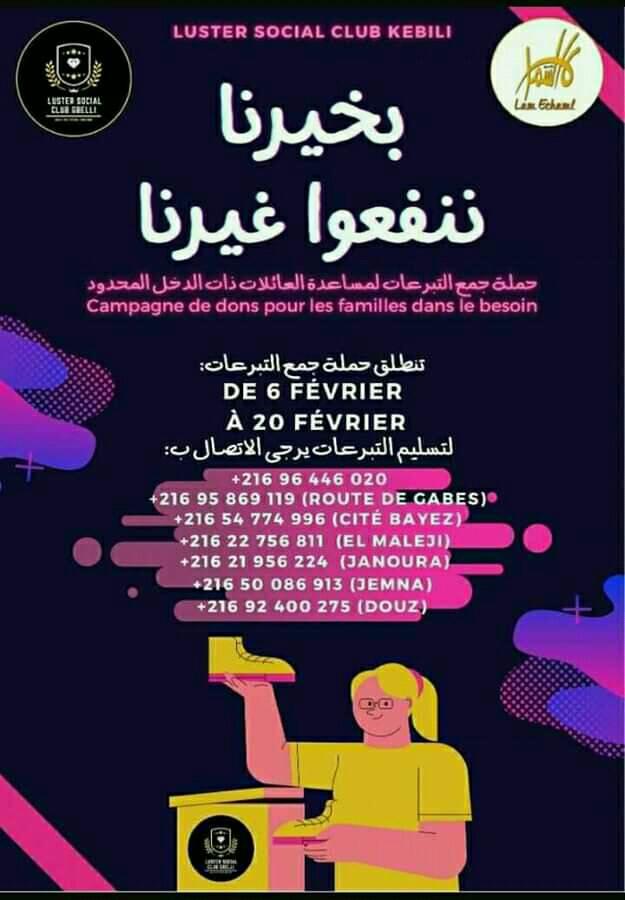 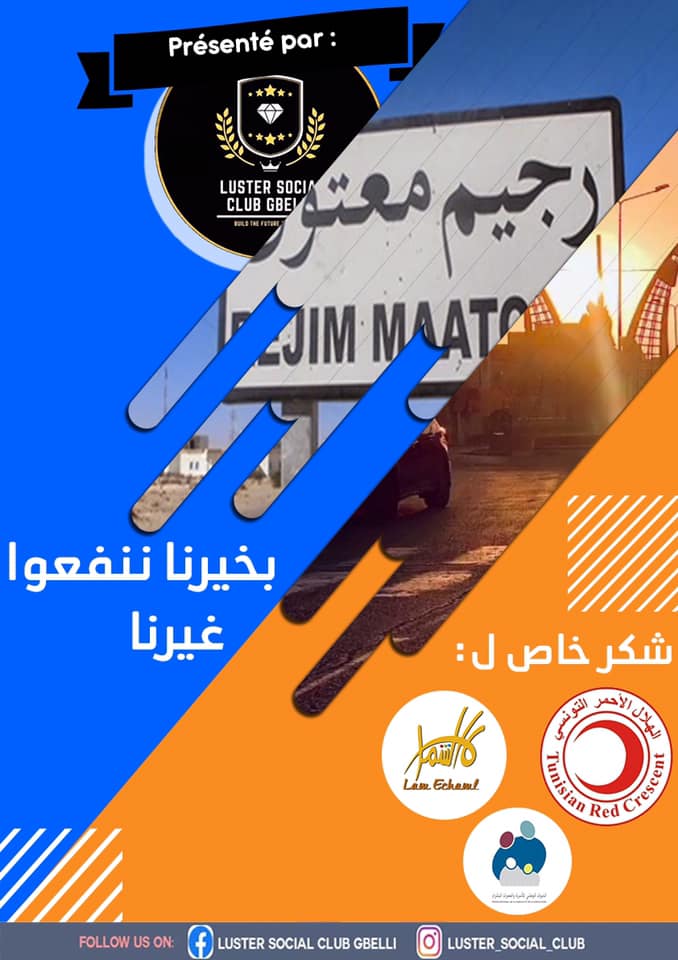 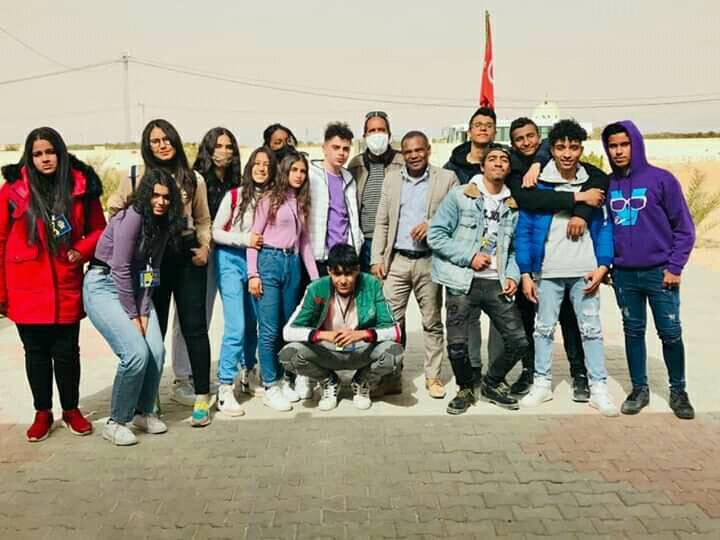 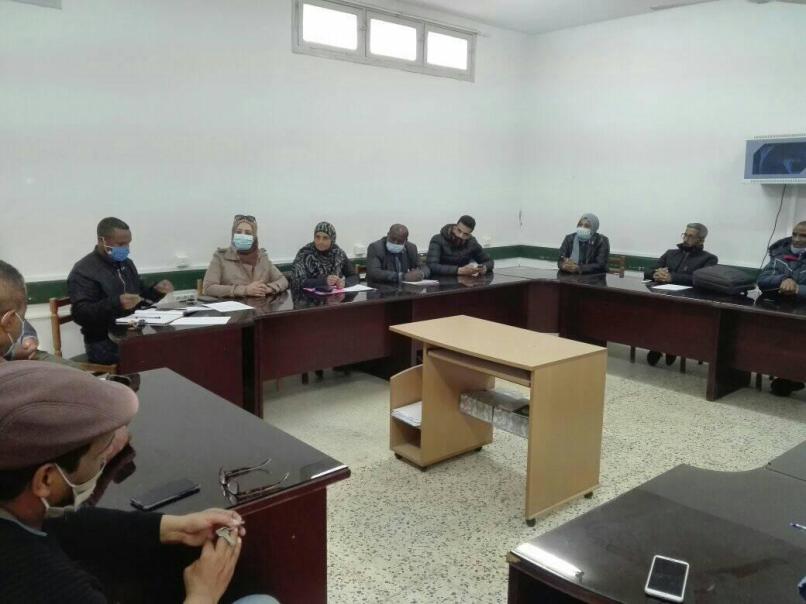 03/03/2021مشاركة لم الشمل قبلي في الاستعداد لحملة التلقيح ضد كوفيد19 بمقر الإدارة الجهوية للصحة19/03/2021اليوم تنطلق حمل التلقيح ضد الكوفيد19 بدار الشباب قبلي بمشاركة جمعية "لم الشمل" اللهم احمي الجميع.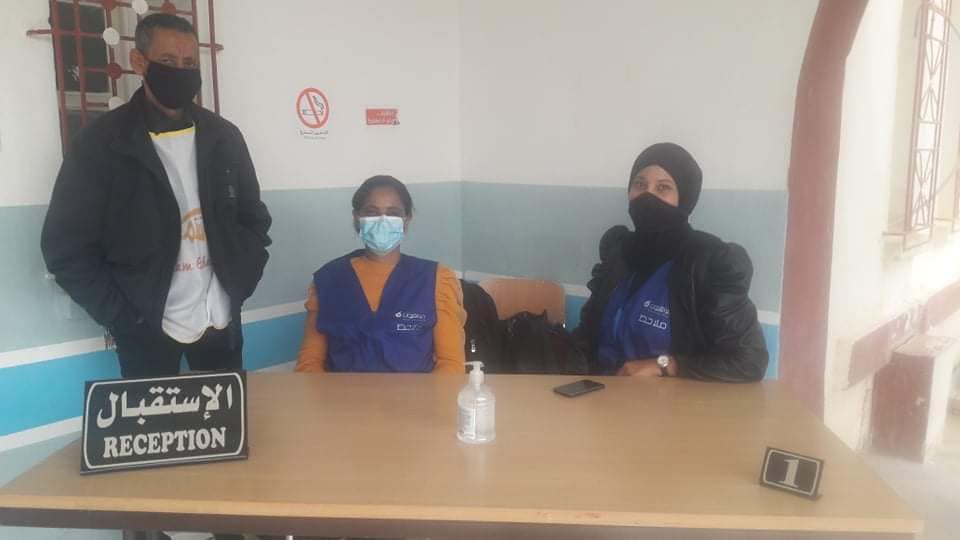 29/08/2021مشاركة نادي لم الشمل قبلي في الحملة الوطنية للتلقيح للفئات العمرية من 15 إلى 17 سنة ومن 40 سنة فما فوق وإضافة الفئة العمرية من 18 سنة إلى 39 سنة فى إعدادية إبن رشدوبالشفاء لكل الملقحين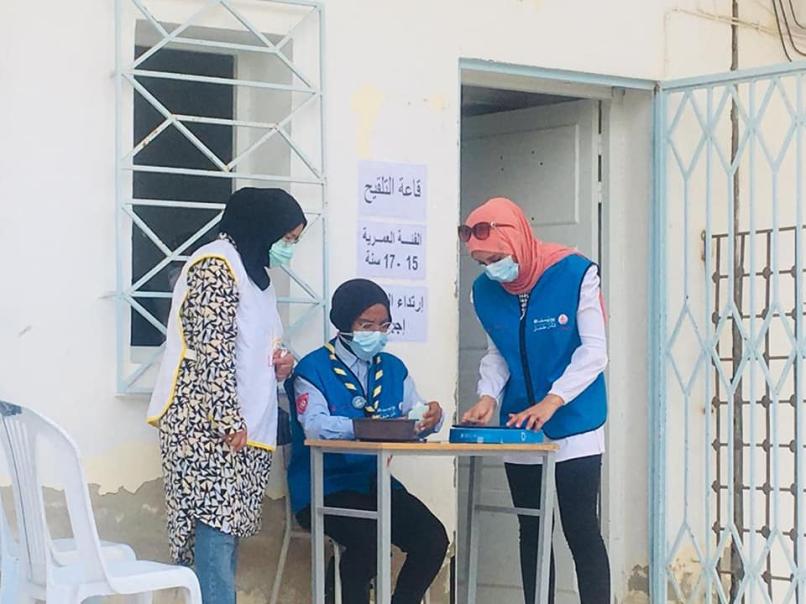 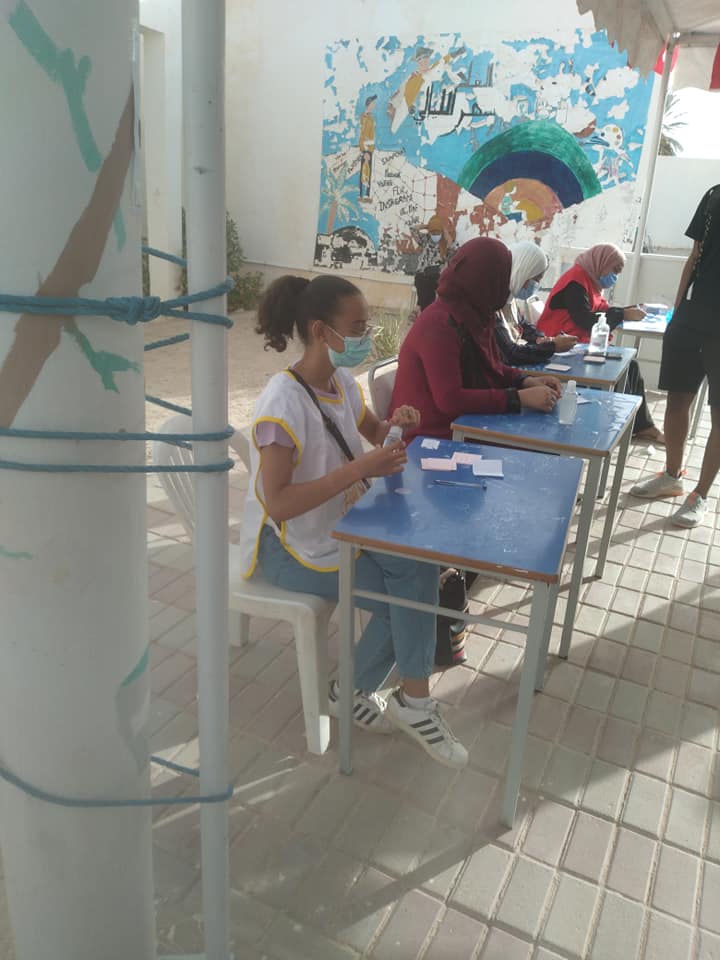 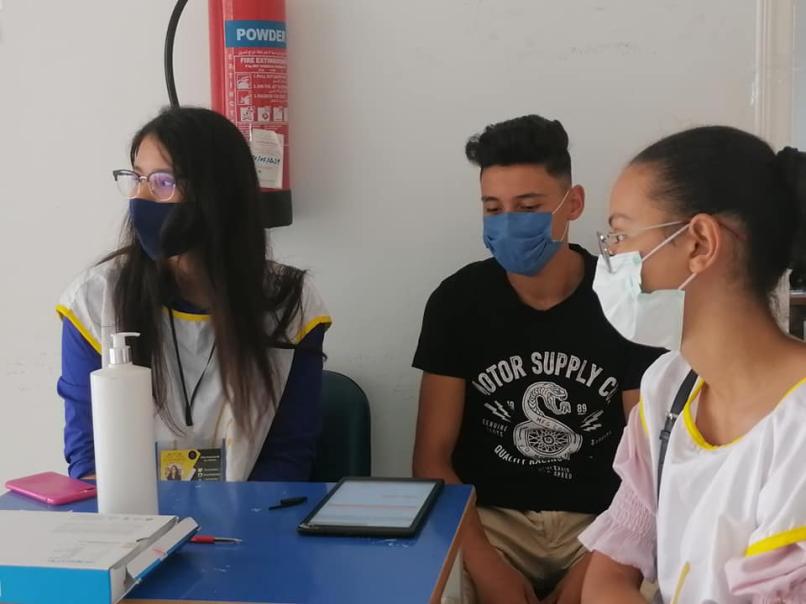 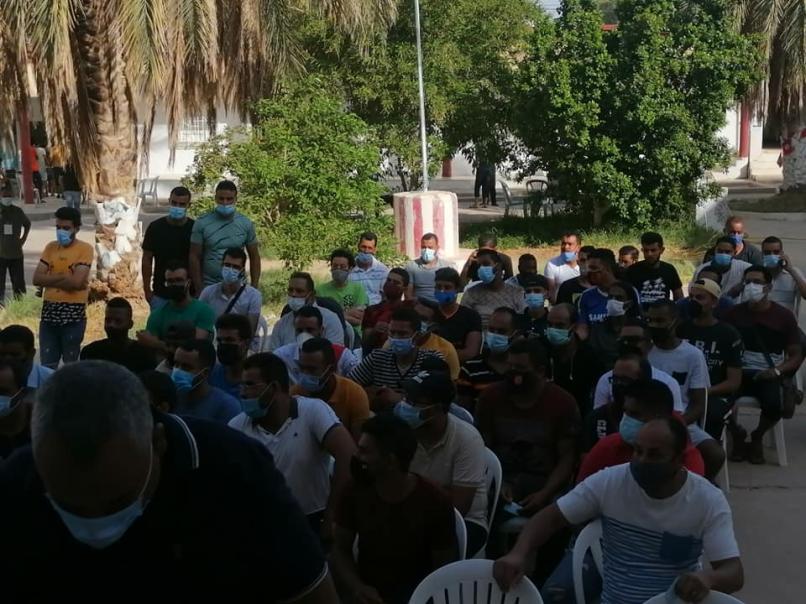 11/9/2021تتواصل مشاركة نادي لم الشمل قبلي اليوم 11سبتمبر 2021 فى حملة التلقيح بإعدادية إبن رشد مع نادي المواطنة بقبلي Luster Social Club Gbelli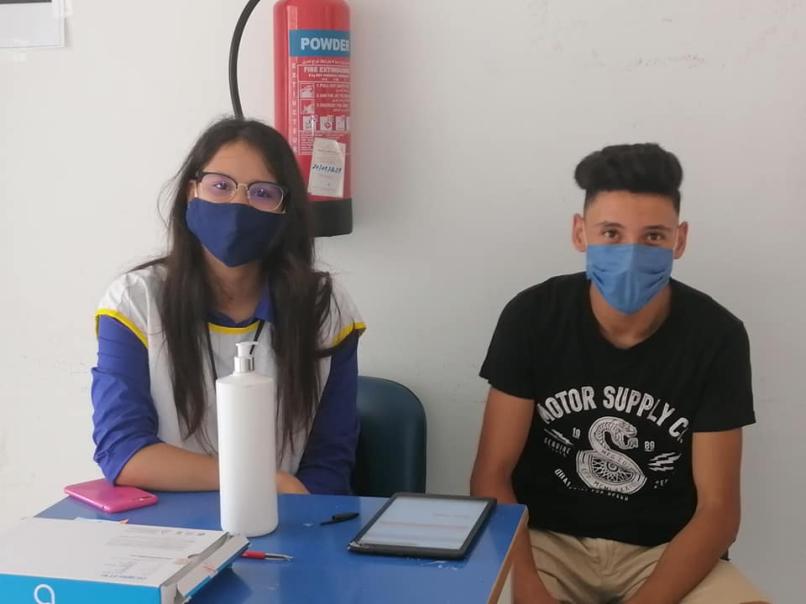 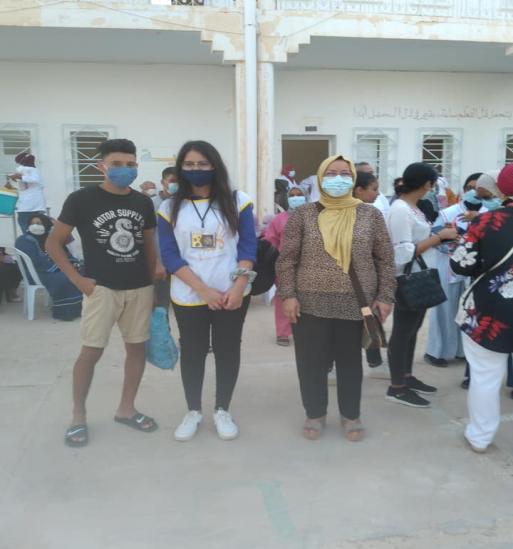 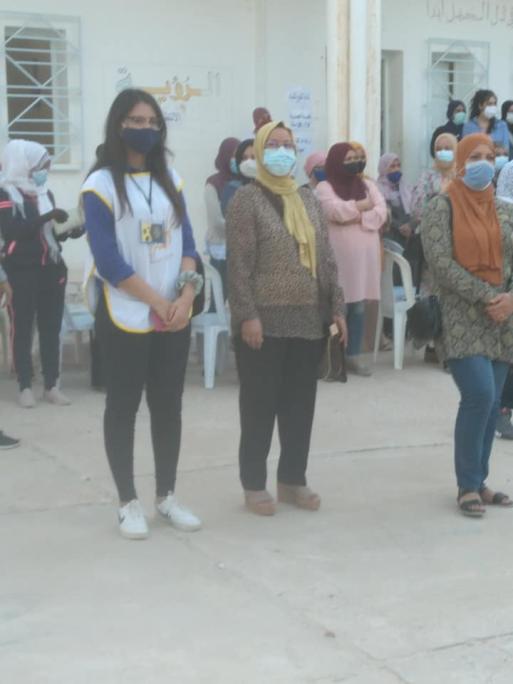 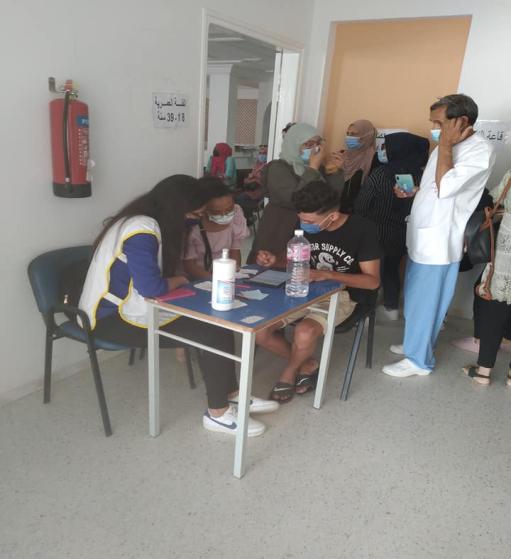 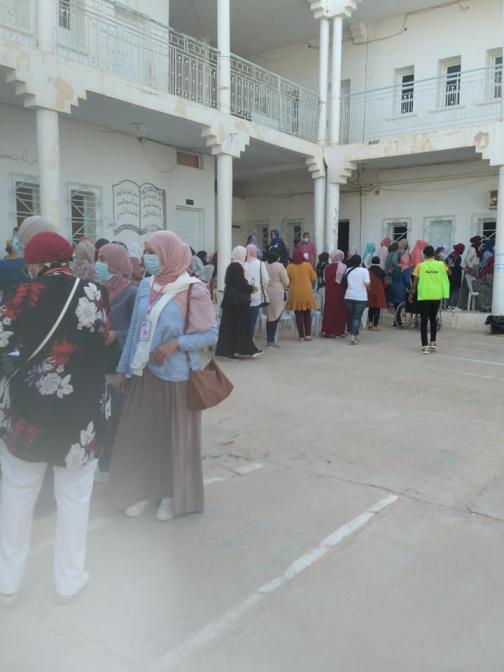 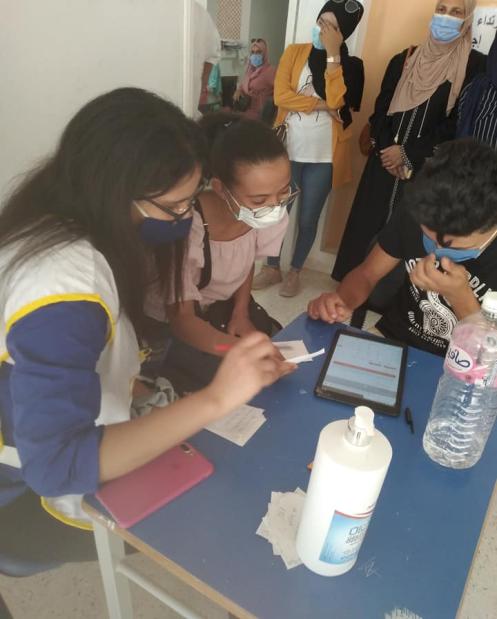 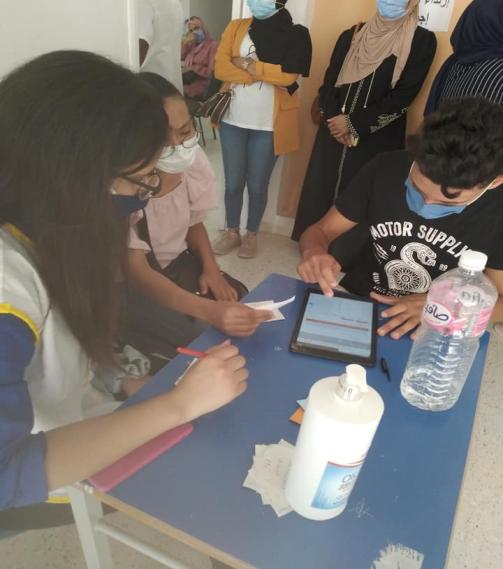 